Проект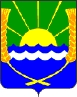 АДМИНИСТРАЦИЯ ПЕШКОВСКОГО СЕЛЬСКОГО ПОСЕЛЕНИЯАЗОВСКОГО РАЙОНА РОСТОВСКОЙ ОБЛАСТИ346760, РФ, Ростовская обл., Азовский р-н., с.Пешково, пер. Октябрьский, 22тел.: (886342) 3-01-11, 3-68-68, 3-01-51, 3-68-40, e-mail:sp01016@donpac.ruПОСТАНОВЛЕНИЕ«__» _____2021 г.	№  «О проведении на территории Пешковского сельского поселения межведомственной профилактической операции «Подросток»     В соответствии с Федеральным законом от 06.10.2003 № 131-ФЗ «Об общих принципах организации местного самоуправления в Российской Федерации», Уставом Пешковского сельского поселения.Постановляю:Провести на территории Пешковского сельского поселения с 12 мая по 30 сентября 2021 года межведомственную  профилактическую операцию «Подросток».Утвердить:  - состав рабочей группы для проведения межведомственной профилактической операции «Подросток»;  - перечень основных задач межведомственной профилактической операции «Подросток»;   - поэтапную схему проведения межведомственной профилактической операции «Подросток».       3. Контроль за исполнением настоящего постановления оставляю за собой.Глава Администрации Пешковского сельского поселения	      А.В. КовалевПроект вносит:Долгих А.А.Согласовано:Р.А. Каграманов ____________Т.В. Шония_________________Е.Ю. Николаенко ___________                                                                               Приложение № 1 к постановлению администрации Пешковского сельского поселения от _________  № ____СоставРабочей групп для проведения межведомственной профилактической операции «Подросток».Глав Администрации Пешковского  сельского поселения                                                        А.В. КовалёвПриложение № 2 к постановлению Администрации Пешковского сельского поселения от   _________2021г. № _____Основные задачи операции «Подросток»:     - выявление и пресечение фактов безнадзорности и правонарушений несовершеннолетних;     - выявление неблагополучных семей, фактов неисполнения или ненадлежащего исполнения обязанностей по воспитанию несовершеннолетних родителями или иными лицами, на которых возложены эти обязанности; принятие по данным фактам мер в соответствии с законом;     - выявление детей и семей, оказавшихся в трудной жизненной ситуации, и оказание им всех видов помощи;     - возвращение в образовательные организации для продолжения учёбы детей, необоснованно их покинувших;     - оказание всех видов помощи семьям с детьми школьного возраста, находящимся в трудной ситуации, с целью обеспечения подготовки несовершеннолетних к учебному году;     - выявление подростков – правонарушителей, групп несовершеннолетних негативной направленности, принятие мер по предупреждению их противоправного поведения и оказанию социально- реабилитационной поддержки;     - выявление и пресечение фактов вовлечения несовершеннолетних в совершение преступлений и антиобщественные действия, принятие к виновным мер в соответствии с действующим законодательством;    - организация летнего отдыха, оздоровления, трудовой и досуговой  занятости несовершеннолетних;    - выявление причин и условий, способствующих противоправному поведению несовершеннолетних, подготовка и реализация предложений по их устранению;    - профилактика употребления несовершеннолетними алкогольных напитков, наркотических средств, психотропных и одурманивающих веществ, курения;   - профилактика гибели и травматизма несовершеннолетних во всех сферах их жизнедеятельности.                                                                                                              Приложение № 3 к постановлению Администрации Пешковского сельского поселения от   ________2021г. №____ ПОЭТАПНЫЙ ПЛАН ПРОВЕДЕНИЯ МЕЖВЕДОМСТВЕННОЙ ПРОФИЛАКТИЧЕСКОЙ ОПЕРАЦИИ «ПОДРОСТОК».Подготовительный этап:1. Анализ социальной и криминогенной  ситуации с определением категорий несовершеннолетних, нуждающихся в профилактическом воздействииили социально-правовой помощи со стороны государственных органов (дети,оставшиеся без попечения родителей; вернувшиеся из воспитательных колоний,специальных  учебно-воспитательных учреждений; осужденные к мерам,не связанным с лишением свободы; не занятые общественно-полезной деятельностью;отчисленные из образовательных учреждений; уволенные с постоянного местаработы; проживающие в неблагополучных семьях). Основной этап:1. Проверка по месту жительства всех несовершеннолетних, их родителей или законных представителей, состоящих на учете в органах внутренних дел, комиссии по делам несовершеннолетних и защите их прав, образовательных учреждениях, органах социальной защиты населения. Выяснение условий воспитания в семье, занятости подростков. При необходимости - принятие мер по улучшению обстановки в семье, по привлечению детей к организованным формам труда и отдыха, оказание помощи всех видов. 2. Организация и выявление, совместно с наркологическими службами, несовершеннолетних, употребляющих спиртные напитки, наркотические, психотропные и одурманивающие вещества. Решение вопроса о стационарном илиамбулаторном лечении подростков, замеченных в неоднократном их применении. 3. Выработка и осуществление комплекса мер по организации летнего отдыха и оздоровления подростков. Особое внимание следует обратить на организацию оздоровления и отдыха детей, оставшихся без попечения родителей; детей-сирот; детей-инвалидов; детей  из малообеспеченных и неполных семей; а также других категорий детей, нуждающихся в помощи государства. 4. Реализация мероприятий, направленных на: -выявление и изъятие с улиц, других общественных мест безнадзорных детей, занимающихся бродяжничеством или  попрошайничеством; совершающихправонарушения; находящихся в состоянии алкогольного, наркотического илитоксического опьянения. Оказание им необходимой социальной и медицинской помощи; принятие установленных законом мер административного характера; -проверку подвалов, чердаков, территорий дошкольных и образовательныхучреждений с целью выявления групп подростков антиобщественной направленности; -посещение по месту жительства всех несовершеннолетних, осужденных к мерам, не связанным с лишением свободы; вернувшихся из воспитательных колоний и специальных учебно-воспитательных учреждений;        -проверку общественно-полезной занятости подростков, состоящих на учете органов внутренних дел, образовательных учреждений; -изучение связей несовершеннолетних, совершающих правонарушения, в целяхнейтрализации отрицательного и закрепления положительного на них влияния со стороны окружающих; -изучение состояния воспитательной работы с подростками на предприятиях,в образовательных учреждениях, учреждениях культуры, спорта и других учреждениях, где работают, учатся и отдыхают подростки; -проверку состояния общественного порядка в местах массового отдыха и досуга молодежи (парки, дискотеки, клубы по месту жительства, и т.д.); ролиадминистраций указанных учреждений в организации профилактической ивоспитательной работы, обеспечение общественного порядка. 5. Организация: -учета всех антиобщественных группировок несовершеннолетних и молодежи, проведение работы по выявлению лидеров и направленности их противоправной деятельности; -индивидуальных бесед с подростками-правонарушителями, выездных заседаний комиссии по делам несовершеннолетних и защите их прав, депутатских групп и т.д.; -информационных встреч работников правоохранительных органов и иных заинтересованных ведомств по проблемам безнадзорности, правонарушенийи преступлений несовершеннолетних; -выступлений в учебных заведениях об ответственности несовершеннолетнихза совершение преступлений и правонарушений. 6. Проведение опроса-анкетирования среди учащихся с целью выявления наиболее интересующих форм отдыха в период каникул. Заключительный этап:1. Постановка несовершеннолетних или неблагополучных семей на учет в комиссию по делам несовершеннолетних  и защите их прав администрации Азовскогорайона, в органы внутренних дел, социальной защиты населения, образования,здравоохранения для проведения с ними профилактической работы, оказаниянеобходимой социально-правовой и медицинской помощи. 2. Привлечение  к уголовной или административной ответственности родителей или лиц, их заменяющих, иных взрослых лиц, вовлекающих подростковв совершение преступлений или антиобщественных действий. 3. В необходимых случаях  -  рассмотрение вопроса об ответственности должностных лиц, нарушающих законодательство в отношении несовершеннолетних. 4. Подготовка информации, сообщений в соответствующие органы исполнительной власти и местного самоуправления, в общественные организациипо выявленным недостаткам с конкретными предложениями по их устранению. 5. Рассмотрение и обобщение опыта государственных органов и общественныхобъединений по защите прав несовершеннолетних, профилактике их безнадзорностии правонарушений. 6. Оказание помощи малообеспеченным семьям в приобретении  путевок для детей в оздоровительные лагеря, лагеря труда и отдыха, дома отдыха, пансионаты. 7. Подготовка материалов для публикаций в региональных печатных изданиях. 8. Подведение итогов на заседаниях комиссии по делам несовершеннолетнихи защите их прав Администрации Азовского района. Глава АдминистрацииПешковского сельского поселения                                                 А.В. Ковалёв№п/пФамилия, имя, отчествоДолжность1.Ковалёв Александр ВикторовичГлава Администрации Пешковского сельского поселения2.Каграманов Риад АртуровичЗаместитель Главы Администрации Пешковского сельского поселения3.Нелинова Ольга ВикторовнаИнспектор по делам с молодёжью и несовершеннолетними детьми4.Акимова Наталья ВикторовнаЗаместитель директора по ВР, социальный педагог МБОУ Пешковской СОШ5.Ковган Елена ВалентиновнаЗаместитель директора по ВР Головатовской СОШ6.Стройная Нинель ТеофиловнаДиректор МБУК «СДК Пешковского сельского поселения»7.Никифоров Игорь СтаниславовичЗаведующий МБУК СДК с. Займо - Обрыв 8.Сметанина Елена НиколаевнаХудожественный руководитель МБУК «СДК Пешковского сельского поселения»9.Абрамова Ольга ГеоргиевнаЗаведующая Пешковским отделом МБУК МЦБ Азовского района№ п/пНазвание этапаОсновные направления этапаСроки проведенияИсполнители1«Занятость»Выявление не учащихся и не работающих подростков, их трудоустройство.1.Привлечение подростков через службу занятости на работу по благоустройству сел поселения.2. Посещение семей группы риска.3.Вовлечние несовершеннолетних в клубные формирования и культурно – массовые мероприятия.май- сентябрь15.06.202128.08.2021Нлинова О.В.Акимова Н.В.Ковган Е.В.Стройная Н.Т.Нелинова О.В.Никифоров И.С.Сметанина Е.Н.2«Всеобуч»Выявление и учет несовершеннолетних, не посещающих или систематически пропускающих по неуважительным причинам занятия в образовательных учреждениях, оказание им соответствующей помощи в определении на учебу.1.Проведение разъяснительно-просветительской работы с детьми и их родителями по правовой тематике.2.Тематическая беседа с подростком «Что такое толерантность».3.Беседа: «Моя будущая профессия»май-сентябрь25.06.202105.07.2021Нелинова О.В.Акимова Н.В.Ковган. Е.В.Никифоров И.С.Нелинова О.В.3«Здоровье»Предупреждение употребления несовершеннолетними спиртных напитков, наркотических средств, психотропных и одурманивающих веществ, курения.  1. Проведение межведомственных рейдов по местам общественного пребывания детей и подростков в ночное время.2. «Урок здоровья» о влиянии вредных привычек на детский организм.3. Оформление стенда о Здоровом образе жизни «Быть здоровым - это модно!»4. Минутка здоровья «Путешествие в страну Витаминию»5. «В здоровом теле, здоровый дух» спортивно - игровая программа для детей и подростков.6. Круглый стол с показом видеороликов «Дорога в бездну»7.Беседа "Скажи наркотикам - нет!"В течение года07.06.202110.06.202120.08.2021    24.08.202117.09.202113.07.21г.Ковалев А.В.Нелинова О.В.Каграманов Р.А.Нелинова О.В.Опаец Л.Н.Сметанина Е.Н.Никифоров И.С.Нелинова О.В.Никифоров И.С.Абрамова О.Г.4«Дорога»Предупреждение краж и угонов автотранспорта со стороны несовершеннолетних, детского дорожного травматизмаВ плане предупреждения детского травматизма, знания правил дорожного движения, будут проводиться беседы, игровые программы: «Посвящение в пешеходы», «Внимание! Дети!», «Школа светофорных наук», «Веселый светофор», « Знайте правила движения, как таблицу умножения», «Незнайка и правила дорожного движения».1.Игра – изучение ППД «Опасные забавы»2 Познавательная программа по ПДД «Дорога и мы»3.Игровая познавательная программа «Знаки дорожные – друзья всевозможные»май- сентябрь08.07.19г.09.07.2021    12.08.2021    19.09.2021Нелинова О.В.Акимова Н.В.Ковган Е.В.с. Пешково, с. Головатовка,с. Займо-Обрыв, х. БереговойСметанина Е.Н.Никифоров И.С.Снежко Н.Н.5«Отсрочка»Активизация профилактической и воспитательной работы с несовершеннолетними, осужденными к мерам, не связанным с лишением свободы, а также вернувшимися из воспитательных колоний, специальных учебно-воспитательных учреждений.1.Информирование о действующих клубных формированиях СДК. Знакомство с руководителямимай – сентябрь 27.08.2021Нелинова О.В.Сметанина Е.Н.Головатовский СДКНикифоров И.С.СДК Займо - Обрыв6«Коммерсант»Выявление взрослых, вовлекающих несовершеннолетних в незаконную коммерческую деятельность, а также предупреждение случаев незаконного предпринимательства со сторонынесовершеннолетних, установления источников и путей его осуществления.1. выявление причин и условий, способствующих противоправному поведению несовершеннолетних, подготовка и реализация предложений по их устранению;
2. выявление и пресечение фактов вовлечения несовершеннолетних в совершение преступлений и антиобщественные действия;3. Беседа «Твой выбор» для подростков с привлечением работников правоохранительных органов и иных заинтересованных организаций по проблемам подростковой преступности.май-сентябрь24.08.2021Ковалев А.В.Нелинова О.В.Каграманов Р.А.Нелинова О.В.7«Каникулы»Организация досуга, предупреждение правонарушений среди несовершеннолетних во время каникул.1. Информационная программа «Россия - священная наша держава!» 2. Онлайн конкурс песен о России « Я люблю тебя Россия!»3. «Мы помним, мы гордимся» Митинг. Возложение цветов к памятнику павшим в годы ВОВ4. «Территория Здоровья» - Молодёжная онлайн акция, приурочена к Международному дню борьбы со злоупотреблением наркотическими средствами и их незаконным оборотом5. Игровая программа «Солнечный круг»6. Игровая программа «Экологические забеги» 7. Конкурс рисунков на асфальте «Возьмёмся за руки, друзья»8. Подвижные игры «Третий лишний»9. Викторина «Как прекрасен этот мир»июнь-август.   12.06.202112.06.202122.06.202127.06.202118.06.202102.07.202124.08.202129.08.2021Стройная Н.Т.С.ПешковоНикифоров И.С. Опаец Л.Н.Стройная Н.Т.Нелинова О.В.Сметанина Е.Н.Сметанина Е.Н.Сметанина Е.Н.Сметанина Е.Н.Никифоров И.С.8«Трудоустройство»Организация работы по временному трудоустройству в летний период времени несовершеннолетних от 14 до 18 лет, в соответствии с законодательством Российской Федерации, в том числе подростков, состоящих на учёте в органах и учреждениях системы профилактики безнадзорности и правонарушений несовершеннолетних Азовского района.май - сентябрьНелинова О.В.9.«Школьник»Оказание содействия семьям с детьми школьного возраста в подготовке к образовательному процессу для получения обязательного общего образования.августНелинова О.В.Акимова Н.В. Ковган Е.В.10.«Семья»Выявление, постановка на учёт и организация воспитательно – профилактической работы с семьями, находящимися в социально опасном положении.1.Выявление семей, находящихся в трудной жизненной ситуации.2.Профилактическая беседа с детьми и родителями « Главней всего погода в доме»3. Вовлечение неблагополучных семей в активную культурно – досуговую деятельность:- Праздник «В день святых Петра и Февроньи» 08.07.2021- Онлайн фотоконкурс «Как я провёл лето»В течение всего периода20.06.202108.07.2021с 06.09.2021 – 10.09.2021 Нелинова О.В.Снежко Н.Н.Никифоров И.С.Опаец Л.Н.11«Итоги»Сбор информации и обобщение результатов операции «Подросток-2021».27.09.2019гНелинова О.В.Стройная Н.Т.